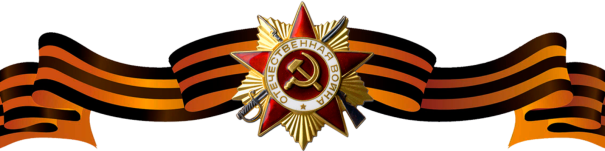 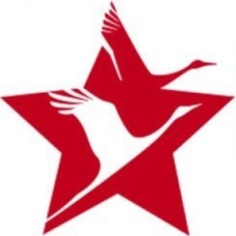 Жгулева (Кочурова) Нина ПавловнаЖгулева (Кочурова) Нина ПавловнаЖгулева (Кочурова) Нина Павловна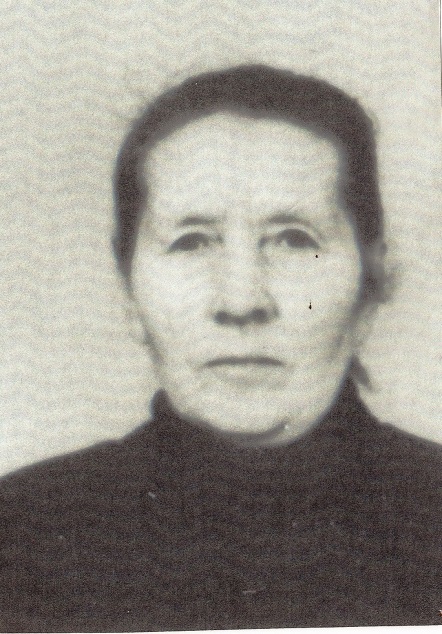 Годы жизни (дата рождения)21.09.1925 – 11.03.200621.09.1925 – 11.03.2006Место рожденияЯрославская область, Пошехонский район, д. ПогорелкаЯрославская область, Пошехонский район, д. ПогорелкаЗваниеДолжностьМесто призыва, дата призыва__.__.1943__.__.1943Места службыВ службе охраны МВД, охраняла заключенных, полгода  в д.Лапушка, а  затем  в г. Химки Московской области. За годы военной службы пришлось перенести много трудностей, побывать под бомбежкой. Заключенные очень часто убегали, приходилось целыми сутками стоять на посту. Домой Нина Павловна вернулась в конце 1945 года.В службе охраны МВД, охраняла заключенных, полгода  в д.Лапушка, а  затем  в г. Химки Московской области. За годы военной службы пришлось перенести много трудностей, побывать под бомбежкой. Заключенные очень часто убегали, приходилось целыми сутками стоять на посту. Домой Нина Павловна вернулась в конце 1945 года.Ранения и контузииНаграждения